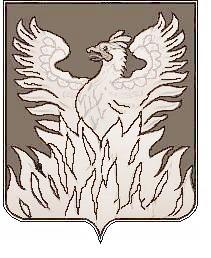 СОВЕТ ДЕПУТАТОВмуниципального образования«Городское поселение Воскресенск»Воскресенского муниципального районаМосковской области___________________________________________________Р Е Ш Е Н И Еот 24.06.2016 г. № 221/32Об утверждении Положения о представлении гражданами, претендующими на замещение должностей муниципальной службы в органах местного самоуправления городского поселения Воскресенск, сведений о доходах, об имуществе и обязательствах имущественного характера, лицами, замещающими муниципальные должности, муниципальными служащими, замещающими должности муниципальной службы в органах местного самоуправления городского поселения Воскресенск, сведений  о доходах, расходах, об имуществе и обязательствах имущественного характера и Порядка размещения сведений о доходах, расходах, об имуществе и обязательствах имущественного характера лиц, замещающих муниципальные должности, муниципальных служащих, замещающих должности муниципальной службы в органах местного самоуправления городского поселения Воскресенск, и членов их семей на Официальном сайте Городского поселения Воскресенск и предоставления этих сведений средствам массовой информации для опубликования в новой редакции  В соответствии с Федеральным законом от 25.12.2008 N 273-ФЗ "О противодействии коррупции", Федеральным закон от 06.10.2003 N 131-ФЗ "Об общих принципах организации местного самоуправления в Российской Федерации",  Федеральным законом от 02.03.2007 N 25-ФЗ "О муниципальной службе в Российской Федерации", Федеральным закон от 27.07.2006 N 152-ФЗ "О персональных данных", Федеральным закон от 07.05.2013 N 79-ФЗ "О запрете отдельным категориям лиц открывать и иметь счета (вклады), хранить наличные денежные средства и ценности в иностранных банках, расположенных за пределами территории Российской Федерации, владеть и (или) пользоваться иностранными финансовыми инструментами", Законом Московской области от 24.07.2007 N 137/2007-ОЗ "О муниципальной службе в Московской области", постановлением Губернатора Московской области от 01.09.2009 N 123-ПГ "Об утверждении Положения о представлении гражданами, претендующими на замещение должностей государственной гражданской службы Московской области, и государственными гражданскими служащими Московской области сведений о доходах, об имуществе и обязательствах имущественного характера", постановлением Губернатора Московской области от 05.09.2013 N 205-ПГ "О порядке представления сведений о расходах лиц, замещающих государственные должности Московской области, государственных гражданских служащих Московской области, лиц, замещающих муниципальные должности на постоянной основе, муниципальных служащих муниципальных образований Московской области, их супругов и несовершеннолетних детей по каждой сделке по приобретению земельного участка, другого объекта недвижимости, транспортного средства, ценных бумаг, акций (долей участия, паев в уставных (складочных) капиталах организаций) и об источниках получения средств, за счет которых совершена сделка", постановлением Губернатора Московской области от 02.02.2015 N 24-ПГ "О порядках размещения сведений о доходах, расходах, об имуществе и обязательствах имущественного характера лиц, замещающих государственные должности Московской области, и государственных гражданских служащих Московской области, членов их семей на официальных сайтах органов государственной власти Московской области, государственных органов Московской области и предоставления этих сведений средствам массовой информации для опубликования" Совет депутатов городского поселения Воскресенск решил:1. Утвердить прилагаемые:1.1. Положение о представлении гражданами, претендующими на замещение должностей муниципальной службы в органах местного самоуправления городского поселения Воскресенск, сведений о доходах, об имуществе и обязательствах имущественного характера, лицами, замещающими муниципальные должности, муниципальными служащими, замещающими должности муниципальной службы в органах местного самоуправления городского поселения Воскресенск, сведений о доходах, расходах, об имуществе и обязательствах имущественного характера в новой редакции (Приложение №1);1.2. Порядок размещения сведений о доходах, расходах, об имуществе и обязательствах имущественного характера лиц, замещающих муниципальные должности, муниципальных служащих, замещающих должности муниципальной службы в органах местного самоуправления городского поселения Воскресенск, и членов их семей на Официальном сайте Городского поселения Воскресенск и предоставления этих сведений средствам массовой информации для опубликования в новой редакции (Приложение №2);1.3. Форму справки о доходах, расходах, об имуществе и обязательствах имущественного характера в новой редакции (Приложение № 3);2.Признать утратившими силу с момента вступления в силу настоящего решения:- решение Совета депутатов городского поселения Воскресенск от 23.03.2015 N 88/10 « Об утверждении Положения о представлении гражданами, претендующими на замещение должностей муниципальной службы в органах местного самоуправления городского поселения Воскресенск, сведений о доходах, об имуществе и обязательствах имущественного характера, лицами, замещающими муниципальные должности, муниципальными служащими, замещающими должности муниципальной службы в органах местного самоуправления городского поселения Воскресенск, сведений  о доходах, расходах, об имуществе и обязательствах имущественного характера»;- решение Совета депутатов городского поселения Воскресенск от 26.12.2013 № 559/77 « Об утверждении Порядка размещения сведений о доходах, расходах, об имуществе и обязательствах имущественного характера лиц, замещающих в органах местного самоуправления городского поселения Воскресенск муниципальные должности на постоянной основе и отдельные должности муниципальной службы, замещение которых влечет за собой размещение таких сведений, а также сведений о доходах, расходах, об имуществе и обязательствах имущественного характера их супруг (супругов) и несовершеннолетних детей, и предоставлению этих сведений общероссийским средствам массовой информации для опубликования».         3. Разместить (опубликовать) настоящее решение на Официальном сайте Городского поселения Воскресенск, в соответствии с Уставом муниципального образования «Городское поселение Воскресенск» Воскресенского муниципального района Московской области.         4. Настоящее решение вступает в силу с момента его размещения (опубликования) Официальном сайте Городского поселения Воскресенск, в соответствии с Уставом муниципального образования «Городское поселение Воскресенск» Воскресенского муниципального района Московской области.5. Контроль за исполнением настоящего решения возложить на председателя постоянной депутатской комиссии по законности, местному самоуправлению и вопросам работы Совета депутатов городского поселения Воскресенск А.Д. Махина.Председатель Совета депутатовгородского поселения Воскресенск                                                              Ю.Н. РайхманГлава городского поселения Воскресенск                                                  А.В. КвардаковПриложение № 1Утверждено решением Совета депутатовгородского поселения Воскресенскот 24.06.2016 г. N 221/32ПОЛОЖЕНИЕо представлении гражданами, претендующими на замещение должностей муниципальной службы в органах местного самоуправления городского поселения Воскресенск, сведений о доходах, об имуществе и обязательствах имущественного характера, лицами, замещающими муниципальные должности, муниципальными служащими, замещающими должности муниципальной службы в органах местного самоуправления городского поселения Воскресенск, сведений о доходах, расходах, об имуществе и обязательствах имущественного характера 1. Общие положения1.1. Настоящее Положение разработано в соответствии с Федеральным законом от 25.12.2008 N 273-ФЗ "О противодействии коррупции", Федеральным закон от 06.10.2003 N 131-ФЗ "Об общих принципах организации местного самоуправления в Российской Федерации",  Федеральным законом от 02.03.2007 N 25-ФЗ "О муниципальной службе в Российской Федерации", Федеральным закон от 27.07.2006 N 152-ФЗ "О персональных данных", Федеральным закон от 07.05.2013 N 79-ФЗ "О запрете отдельным категориям лиц открывать и иметь счета (вклады), хранить наличные денежные средства и ценности в иностранных банках, расположенных за пределами территории Российской Федерации, владеть и (или) пользоваться иностранными финансовыми инструментами", Законом Московской области от 24.07.2007 N 137/2007-ОЗ "О муниципальной службе в Московской области", постановлением Губернатора Московской области от 01.09.2009 N 123-ПГ "Об утверждении Положения о представлении гражданами, претендующими на замещение должностей государственной гражданской службы Московской области, и государственными гражданскими служащими Московской области сведений о доходах, об имуществе и обязательствах имущественного характера". 1.2. Настоящее Положение определяет порядок представления:- гражданами, претендующими на замещение должностей муниципальной службы в органах местного самоуправления городского поселения Воскресенск, сведений о своих доходах, об имуществе и обязательствах имущественного характера, а также сведений о доходах, об имуществе и об обязательствах имущественного характера своих супруги (супруга) и несовершеннолетних детей (далее - сведения о доходах, об имуществе и обязательствах имущественного характера);- лицами, замещающими муниципальные должности в органах местного самоуправления городского поселения Воскресенск, сведений о своих доходах, расходах, об имуществе и обязательствах имущественного характера, а также сведений о доходах, расходах, об имуществе и об обязательствах имущественного характера своих супруги (супруга) и несовершеннолетних детей (далее - сведения о доходах, расходах, об имуществе и обязательствах имущественного характера);- муниципальными служащими, замещающими должности муниципальной службы в органах местного самоуправления городского поселения Воскресенск, сведений о своих доходах, расходах, об имуществе и обязательствах имущественного характера, а также сведений о доходах, расходах, об имуществе и об обязательствах имущественного характера своих супруги (супруга) и несовершеннолетних детей (далее - сведения о доходах, расходах, об имуществе и обязательствах имущественного характера).1.3. Сведения о доходах, расходах, об имуществе и обязательствах имущественного характера представляются:а) гражданами - при назначении на должности муниципальной службы;б) лицами, замещающими муниципальные должности, - ежегодно, не позднее 1 апреля года, следующего за отчетным;в) муниципальными служащими, замещающими должности муниципальной службы, включенные в Перечень должностей муниципальной службы, при назначении на которые граждане обязаны представлять сведения о своих доходах, об имуществе и обязательствах имущественного характера, а также сведения о доходах, об имуществе и обязательствах имущественного характера своих супруги (супруга) и несовершеннолетних детей и при замещении которых муниципальные служащие обязаны представлять сведения о своих доходах, расходах, об имуществе и обязательствах имущественного характера, а также сведения о доходах, расходах, об имуществе и обязательствах имущественного характера своих супруги (супруга) и несовершеннолетних детей (далее – Перечень должностей), утверждаемый органом местного самоуправления городского поселения Воскресенск - ежегодно, не позднее 30 апреля года, следующего за отчетным.2. Порядок представления сведений о доходах, расходах,об имуществе и обязательствах имущественного характера2.1. Сведения о доходах, расходах, об имуществе и обязательствах имущественного характера представляются по форме справки, утвержденной Советом депутатов городского поселения Воскресенск.2.2. Гражданин при назначении на должность муниципальной службы, включенную в Перечень должностей, в органах местного самоуправления городского поселения Воскресенск представляет:а) сведения о своих доходах, полученных от всех источников (включая доходы по прежнему месту работы или месту замещения выборной должности, пенсии, пособия, иные выплаты) за календарный год, предшествующий году подачи документов для замещения должности муниципальной службы, а также сведения об имуществе, принадлежащем ему на праве собственности, и о своих обязательствах имущественного характера по состоянию на первое число месяца, предшествующего месяцу подачи документов для замещения должности муниципальной службы (на отчетную дату);б) сведения о доходах супруги (супруга) и несовершеннолетних детей, полученных от всех источников (включая заработную плату, пенсии, пособия, иные выплаты) за календарный год, предшествующий году подачи гражданином документов для замещения должности муниципальной службы, а также сведения об имуществе, принадлежащем им на праве собственности, и об их обязательствах имущественного характера по состоянию на первое число месяца, предшествующего месяцу подачи гражданином документов для замещения должности муниципальной службы (на отчетную дату).2.3. Гражданин, претендующий на замещение должности муниципальной службы в органах местного самоуправления городского поселения Воскресенск, не включенной в Перечень должностей, предоставляет сведения только о своих доходах, об имуществе и обязательствах имущественного характера.2.4. Лица, замещающие муниципальные должности и муниципальные служащие, замещающие должности муниципальной службы, включенные в Перечень должностей (далее - муниципальные служащие), представляют:а) сведения о своих доходах, полученных за отчетный период (с 1 января по 31 декабря) от всех источников (включая денежное содержание, пенсии, пособия, иные выплаты), а также сведения об имуществе, принадлежащем им на праве собственности, и о своих обязательствах имущественного характера по состоянию на конец отчетного периода;б) сведения о доходах супруги (супруга) и несовершеннолетних детей, полученных за отчетный период (с 1 января по 31 декабря) от всех источников (включая заработную плату, пенсии, пособия, иные выплаты), сведения об имуществе, принадлежащем им на праве собственности, и об их обязательствах имущественного характера по состоянию на конец отчетного периода;в) сведения о своих расходах, а также о расходах своих супругов и несовершеннолетних детей по каждой сделке по приобретению земельного участка, другого объекта недвижимости, транспортного средства, ценных бумаг, акций (долей участия, паев в уставных (складочных) капиталах организаций), если сумма сделки превышает общий доход данного лица и его супруги (супруга) за три последних года, предшествующих совершению сделки, и об источниках получения средств, за счет которых совершена сделка (далее - сведения о расходах).2.5. Муниципальный служащий, замещающий должность муниципальной службы в органах местного самоуправления городского поселения Воскресенск, не включенную в Перечень должностей, и претендующий на замещение должности муниципальной службы, включенной в Перечень должностей, представляет сведения, указанные в подпунктах "а", "б" и "в" пункта 2.4 настоящего Положения.2.6. Муниципальный служащий, замещающий должность муниципальной службы в органах местного самоуправления городского поселения Воскресенск, не включенную в Перечень должностей, сведения о доходах, расходах, об имуществе и обязательствах имущественного характера не предоставляет.2.7. Сведения о доходах, расходах, об имуществе и обязательствах имущественного характера представляются:а)  в кадровую службу Администрации городского поселения Воскресенск:- Главой городского поселения Воскресенск;- муниципальными служащими, замещающими должности муниципальной службы в Администрации городского поселения Воскресенск;б) в постоянную депутатскую комиссию по контролю за достоверностью сведений о доходах, об имуществе и обязательствах имущественного характера Совета депутатов городского поселения Воскресенск:- депутатами Совета депутатов городского поселения Воскресенск;- председателем Контрольно-счетной палаты городского поселения Воскресенск.Одновременно со сведениями о доходах, расходах, об имуществе и обязательствах имущественного характера лица, замещающие муниципальные должности и муниципальные служащие, замещающие должности муниципальной службы, включенные в Перечень должностей, подписывают Согласие на обработку персональных данных ( при его отсутствии) по форме, указанной в Приложении № 1 к настоящему Положению. Прием указанных сведений осуществляется в порядке и сроки, установленные настоящим Положением, уполномоченными лицами, указанными в пункте 2.7 настоящего Положения.2.8. Сведения о доходах, расходах, об имуществе и обязательствах имущественного характера, представленные в соответствии с настоящим Положением, помещаются уполномоченным лицом в конверт. Место склеивания конверта скрепляется оттиском печати  принявшего сведения органа местного самоуправления городского поселения Воскресенск. На конверте указываются фамилия, инициалы и подпись лица, представившего сведения, дата их представления, фамилия, инициалы и подпись уполномоченного лица, принявшего сведения.Уполномоченное лицо ведет журнал учета представления сведений (далее - журнал), содержащий фамилию, имя, отчество гражданина, лица, замещающего муниципальную должность, муниципального служащего, наименование замещаемой муниципальной должности, должности муниципальной службы, дату сдачи сведений, дату представления уточненных сведений, а также подпись уполномоченного лица, принявшего сведения.2.9. В случае если лицо, замещающее муниципальную должность, муниципальный служащий обнаружили, что в представленных ими сведениях о доходах, расходах, об имуществе и обязательствах имущественного характера не отражены или не полностью отражены какие-либо сведения либо имеются ошибки, они вправе представить уточненные сведения не позднее одного месяца со дня представления сведений, в соответствии с пунктом 1.3 настоящего Положения.В этом случае лицо, замещающее муниципальную должность, муниципальный служащий представляет заявление по форме, указанной в Приложении № 2 к настоящему Положению, и уточненные сведения о доходах, расходах, об имуществе и обязательствах имущественного характера. Уполномоченное лицо делает соответствующие записи о представлении уточненных сведений и дате их представления в журнале. Уточненные сведения не считаются представленными с нарушением срока.2.10. Сведения о доходах, расходах, об имуществе и обязательствах имущественного характера, представленные в соответствии с настоящим Положением гражданином, лицом, замещающим муниципальную должность, муниципальным служащим, являются сведениями конфиденциального характера, если федеральными законами они не отнесены к сведениям, составляющим государственную или иную охраняемую федеральными законами тайну.2.11. Лица, виновные в разглашении сведений о доходах, расходах, об имуществе и обязательствах имущественного характера гражданина, лица, замещающего муниципальную должность, муниципального служащего либо в использовании этих сведений в целях, не предусмотренных федеральными законами, несут ответственность в соответствии с законодательством Российской Федерации.2.12. В случае если гражданин или кандидат на должность муниципальной службы, предусмотренную Перечнем должностей, представившие справки о  доходах, об имуществе и обязательствах имущественного характера, не были назначены на должность муниципальной службы, эти справки возвращаются им по их письменному заявлению вместе с другими документами.2.13. Непредставление гражданином при поступлении на муниципальную службу сведений о доходах, об имуществе и обязательствах имущественного характера либо представление заведомо недостоверных или неполных сведений является основанием для отказа в приеме указанного гражданина на муниципальную службу.2.14. В случае непредставления по объективным причинам муниципальным служащим сведений о доходах, расходах, об имуществе и обязательствах имущественного характера супруги (супруга) и несовершеннолетних детей данный факт подлежит рассмотрению на комиссии по соблюдению требований к служебному поведению и урегулированию конфликта интересов, а лицом, замещающим муниципальную должность подлежит рассмотрению на постоянной депутатской комиссии по контролю за достоверностью сведений о доходах, об имуществе и обязательствах имущественного характера Совета депутатов городского поселения Воскресенск.2.15. Лицо, замещающее муниципальную должность, муниципальный служащий в случае непредставления сведений о доходах, расходах, об имуществе и обязательствах имущественного характера либо представления заведомо недостоверных или неполных сведений несет ответственность, предусмотренную действующим законодательством.         2.16. Местом хранения сведений о доходах, об имуществе и обязательствах имущественного характера представленных:-  Главой городского поселения Воскресенск и муниципальными служащими, замещающими должности муниципальной службы является кадровая служба Администрации городского поселения Воскресенск;- депутатами Совета депутатов городского поселения Воскресенск и председателем Контрольно-счетной палаты городского поселения Воскресенск является Совет депутатов городского поселения Воскресенск или кадровая служба Администрации городского поселения Воскресенск по Соглашению, заключенному между Советом депутатов городского поселения Воскресенск и Администрацией городского поселения ВоскресенскПриложение 1к Положению о представлении гражданами, претендующими на замещение должностей муниципальной службы в органах местного самоуправления городского поселения Воскресенск, сведений о доходах, об имуществе и обязательствах имущественного характера, лицами, замещающими муниципальные должности, муниципальными служащими, замещающими должности муниципальной службы в органах местного самоуправления городского поселения Воскресенск, сведений о доходах, расходах, об имуществе и обязательствах имущественного характераСогласиена обработку персональных данныхг. Воскресенск                                                                                    "___" ________ 20__ г.    Я, ________________________________________________________________________,(Ф.И.О.)зарегистрированный(ая) по адресу: __________________________________________,паспорт серия _________ N ________ выдан __________ ________________________                                                                                                               (дата)                         (кем выдан)свободно,  своей  волей  и  в  своем  интересе  даю согласие уполномоченным лицам ________________________________________________________________________,(наименование органа местного самоуправления)на   обработку   (любое   действие  (операцию)  или  совокупность  действий (операций),  совершаемых  с  использованием  средств  автоматизации или без использования  таких средств с персональными данными, включая сбор, запись, систематизацию,  накопление,  хранение,  уточнение (обновление, изменение), извлечение,   использование,   передачу  (распространение,  предоставление, доступ),  обезличивание,  блокирование,  удаление,  уничтожение)  следующихперсональных данных:    фамилия, имя, отчество, дата и место рождения, гражданство;    прежние  фамилия,  имя,  отчество,  дата,  место и причина изменения (в случае изменения);    владение иностранными языками;    образование  (когда и какие образовательные учреждения закончил, номера дипломов, направление подготовки или специальность по диплому, квалификация по диплому);    послевузовское      профессиональное      образование     (наименование образовательного  или  научного учреждения, год окончания), ученая степень, ученое звание (когда присвоены, номера дипломов, аттестатов);    выполняемая  работа  с  начала  трудовой  деятельности (включая военную службу, предпринимательскую деятельность и т.п.);    классный  чин  федеральной  государственной  гражданской службы и (или) муниципальной  службы,  дипломатический  ранг, воинское и (или) специальное звание, классный чин правоохранительной службы (кем и когда присвоены);    государственные  награды, иные награды и знаки отличия (кем награжден и когда);    степень  родства,  фамилии,  имена,  отчества,  даты  рождения  близких родственников (отца, матери, братьев, сестер и детей), а также мужа (жены);    места  рождения,  места  работы и домашние адреса близких родственников(отца, матери, братьев, сестер и детей), а также мужа (жены);    фамилии, имена, отчества, даты рождения, места рождения, места работы и домашние адреса бывших мужей (жен);    пребывание за границей (когда, где, с какой целью);    близкие  родственники  (отец, мать, братья, сестры и дети), а также муж (жена),  в  том  числе  бывшие,  постоянно  проживающие за границей и (или) оформляющие  документы  для  выезда на постоянное место жительства в другое государство   (фамилия,  имя,  отчество,  с  какого  времени  проживают  за границей);    адрес регистрации и фактического проживания;    дата регистрации по месту жительства;    паспорт (серия, номер, кем и когда выдан);    паспорт,  удостоверяющий  личность  гражданина  Российской Федерации за пределами Российской Федерации (серия, номер, кем и когда выдан);    номер телефона;    отношение  к  воинской  обязанности,  сведения  по воинскому учету (для граждан,  пребывающих  в  запасе,  и  лиц,  подлежащих  призыву  на военную службу);    идентификационный номер налогоплательщика;    номер  страхового  свидетельства обязательного пенсионного страхования;    наличие (отсутствие) судимости;    допуск  к  государственной тайне, оформленный за период работы, службы, учебы (форма, номер и дата);    наличие    (отсутствие)    заболевания,    препятствующего    замещению муниципальной    должности,    подтвержденного   заключением   медицинского учреждения;    сведения о доходах, расходах, имуществе и обязательствах имущественного характера,  а  также  о  доходах,  расходах,  об имуществе и обязательствах имущественного характера членов семьи;    сведения о последнем месте государственной или муниципальной службы.    Вышеуказанные  персональные  данные  предоставляю для обработки в целях обеспечения   соблюдения   в  отношении  меня  законодательства  Российской Федерации   в   сфере   отношений,  связанных  с  замещением  муниципальной должности, для реализации полномочий, возложенных на_________________________________________________________________________( Администрацию городского   поселения  Воскресенск или постоянную  депутатскую   комиссию по контролю за достоверностью сведений о доходах, об имуществе и обязательствах имущественного  характера Совета  депутатов городского поселения Воскресенск)действующим законодательством.    Я ознакомлен(а), что:    1)  согласие на обработку персональных данных может быть отозвано на основании письменного заявления в произвольной форме;    2) в случае отзыва согласия на обработку персональных данных_________________________________________________________________________(наименование органа местного самоуправления)вправе  продолжить  обработку  персональных данных без согласия при наличии оснований,  указанных  в пунктах 2-11 части 1 статьи 6, части 2 статьи 10 и части   2   статьи   11   Федерального  закона  от  27.07.2006  N 152-ФЗ "О персональных данных".    Дата начала обработки персональных данных:______________________                                                          ______________________     (число, месяц, год)                                                                                                                            (подпись)                                                                                                                                                                                                Приложение 2к Положению о представлении гражданами, претендующими на замещение должностей муниципальной службы в органах местного самоуправления городского поселения Воскресенск, сведений о доходах, об имуществе и обязательствах имущественного характера, лицами, замещающими муниципальные должности, муниципальными служащими, замещающими должности муниципальной службы в органах местного самоуправления городского поселения Воскресенск, сведений о доходах, расходах, об имуществе и обязательствах имущественного характера                                                                           В _________________________________                                                                               _________________________________                                                                                _________________________________                                                                                                         ( в кадровую службу Администрации городского                                                                                                                поселения   Воскресенск  или  в  постоянную                                                                                                                  депутатскую    комиссию  по    контролю   за                                                                                                                   достоверностью сведений о доходах, об имуществе                                                                                                           и обязательствах имущественного   характера                                                                                                           Совета депутатов городского  поселения Воскресенск)                                                                           от_______________________________                                                                                                                     ( муниципального служащего, лица                                                                            ___________________________________                                                                                                                 замещающего муниципальную должность)ЗаявлениеОб уточнении сведений о  доходах, расходах, об имуществе и обязательствах имущественного характера, представленных лицами, замещающими муниципальные должности, муниципальными служащими, замещающими должности муниципальной службы в органах местного самоуправления городского поселения Воскресенск             На основании Положения о представлении гражданами, претендующими на замещение должностей муниципальной службы в органах местного самоуправления городского поселения Воскресенск, сведений о доходах, об имуществе и обязательствах имущественного характера, лицами, замещающими муниципальные должности, муниципальными служащими, замещающими должности муниципальной службы в органах местного самоуправления городского поселения Воскресенск, сведений о доходах, расходах, об имуществе и обязательствах имущественного характера в связи с обнаруженной мной ошибкой  прошу принять уточненные сведения  о доходах, расходах, об имуществе и обязательствах имущественного характера _____________________________________________________.                                      ( моих, супруга(ги), несовершеннолетнего ребенка)Приложение:- уточненные сведения о доходах, расходах, об имуществе и обязательствах имущественного характера«_____»_________20____год                                                      _____________________                                                                                                                                                               ФИО заявителя Приняты «_____»__________ 20___ года ____________________________________________________                                                                                         подпись лица, принявшего уточненные сведения                                                                                                                            Приложение № 2Утверждено решением Совета депутатовгородского поселения Воскресенскот 24.06.2016 г. N 221/32ПОРЯДОКразмещения сведений о доходах, расходах, об имуществе и обязательствах имущественного характера лиц, замещающих муниципальные должности, муниципальных служащих, замещающих должности муниципальной службы в органах местного самоуправления городского поселения Воскресенск, и членов их семей на Официальном сайте Городского поселения Воскресенск и предоставления этих сведений общероссийским средствам массовой информации для опубликования1. Настоящим Порядком устанавливаются обязанности органов местного самоуправления городского поселения Воскресенск по размещению сведений о доходах, расходах, об имуществе и обязательствах имущественного характера на официальном сайте Городского поселения Воскресенск (далее – официальный сайт) лиц, замещающих муниципальные должности, муниципальных служащих, замещающих должности муниципальной службы в органах местного самоуправления городского поселения Воскресенск и предоставлению этих сведений общероссийским средствам массовой информации для опубликования в связи с их запросами.2. На официальном сайте размещаются и общероссийским средствам массовой информации для опубликования предоставляются следующие сведения о доходах, расходах, об имуществе и обязательствах имущественного характера лиц, замещающих муниципальные должности и муниципальных служащих, замещающих должности муниципальной службы (первый заместитель главы администрации, заместитель главы администрации):а) перечень объектов недвижимого имущества, принадлежащих лицу, замещающему муниципальную должность и муниципальному служащему, а также его супруге (супругу) и несовершеннолетним детям на праве собственности или находящихся в их пользовании, с указанием вида, площади и страны расположения каждого из таких объектов;б) перечень транспортных средств с указанием вида и марки, принадлежащих на праве собственности лицу, замещающему муниципальную должность и муниципальному служащему, а также его супруге (супругу) и несовершеннолетним детям;в) декларированный годовой доход лица, замещающего муниципальную должность и муниципального служащего, а также его супруги (супруга) и несовершеннолетних детей;г) сведения об источниках получения средств, за счет которых совершена сделка по приобретению земельного участка, иного объекта недвижимого имущества, транспортного средства, ценных бумаг, акций (долей участия, паев в уставных (складочных) капиталах организаций), если общая сумма таких сделок превышает общий доход лица, замещающего муниципальную должность, муниципального служащего и их супругов за три последних года, предшествующих совершению сделки, и муниципального служащего и его супруги (супруга) за три последних года, предшествующих отчетному периоду, в случае предоставления таких сведений.3. В размещаемых на официальном сайте Городского поселения Воскресенск и предоставляемых общероссийским средствам массовой информации для опубликования сведениях о доходах, расходах, об имуществе и обязательствах имущественного характера запрещается указывать:а) иные сведения, кроме указанных в пункте 2 настоящего Порядка, о доходах лица, замещающего муниципальную должность и муниципального служащего, а также сведений о доходах, расходах, об имуществе и обязательствах имущественного характера их супруги (супруга) и несовершеннолетних детей;б) персональные данные супруги (супруга), несовершеннолетних детей и иных членов семьи лица, замещающего муниципальную должность и персональные данные супруги (супруга), несовершеннолетних детей  и муниципального служащего;в) данные, позволяющие определить место жительства, почтовый адрес, телефон и иные индивидуальные средства коммуникации лица, замещающего муниципальную должность и муниципального служащего, их супругов, несовершеннолетних детей;г) данные, позволяющие определить местонахождение объектов недвижимого имущества, принадлежащих лицу, замещающему муниципальную должность и муниципальному служащему, их супругам, несовершеннолетним детям на праве собственности или находящихся в их пользовании;д) информацию, отнесенную к государственной тайне или являющуюся конфиденциальной.4. Сведения о доходах, расходах, об имуществе и обязательствах имущественного характера, указанные в пункте 2 настоящего Порядка, за весь период замещения лицом, замещающим муниципальную должность и муниципальным служащим, а также сведения о доходах, расходах, об имуществе и обязательствах имущественного характера их супруги (супруга) и несовершеннолетних детей размещаются на официальном сайте Городского поселения Воскресенск и ежегодно обновляются в течение 14 рабочих дней со дня истечения срока, установленного для их подачи.5. Кадровая служба Администрации городского поселения Воскресенск осуществляет размещение на официальном сайте Городского поселения Воскресенск сведений о доходах, расходах, об имуществе и обязательствах имущественного характера, указанные в пункте 2 настоящего Порядка, представленных: - Главой городского поселения Воскресенск (главой администрации городского поселения Воскресенск) и муниципальными служащими, замещающими должности муниципальной службы в Администрации городского поселения Воскресенск;-депутатами Совета депутатов городского поселения Воскресенск и  председателем Контрольно-счетной палаты городского поселения Воскресенск на основании Соглашения, заключаемого Советом депутатов и Администрацией городского поселения Воскресенск ежегодно.Размещение сведений на официальном сайте Городского поселения Воскресенск  осуществляется по форме, установленной в Приложениях 1 и 2 к настоящему Порядку:- в разделе «Администрация» - сведения Главы городского поселения Воскресенск и муниципальных служащих, замещающих должности муниципальной службы в Администрации городского поселения Воскресенск;- в разделе «Совет депутатов» - сведения депутатов Совета депутатов городского поселения Воскресенск;- в разделе «Контрольно-счетная палата» - сведения председателя Контрольно-счетной палаты;6. Кадровой службой администрации городского поселения Воскресенск:а) в течение трех рабочих дней со дня поступления запроса от общероссийского средства массовой информации сообщает о нем лицу, замещающему муниципальную должность, или муниципальному служащему, в отношении которого поступил запрос;б) в течение семи рабочих дней со дня поступления запроса от общероссийского средства массовой информации обеспечивают предоставление ему сведений, указанных в пункте 2 настоящего Порядка, в том случае, если запрашиваемые сведения отсутствуют на официальном сайте.7. Работники кадровой службы администрации городского поселения Воскресенск несут в соответствии с законодательством Российской Федерации ответственность за несоблюдение настоящего Порядка, а также за разглашение сведений, отнесенных к государственной тайне или являющихся конфиденциальными.Приложение N 1                                                                                             к Порядку  размещения сведений о доходах,                                                                                                            расходах, об имуществе и  обязательствах                                                                                                        имущественного  характера лиц,                                                                                                            замещающих   муниципальные должности,                                                                                                        муниципальных   служащих, замещающих                                                                                                            должности муниципальной службы в органах                                                                                                     местного самоуправления    городского                                                                                                          поселения Воскресенск, и членов их семей на официальном сайте Городского                                                                                                         поселения Воскресенск и предоставления                                                                                                           этих сведений общероссийским средствам                                                                                                         массовой информации для опубликованияСВЕДЕНИЯо  доходах, об имуществе и обязательствах имущественного характера, лиц, замещающих муниципальные должности, муниципальных служащих, замещающими должности муниципальной службы в органах местного самоуправления городского поселения Воскресенск, а также их супругов и несовершеннолетних детей за период с 1 января 20__ года по 31 декабря 20__ года Приложение N 2                                                                                                                                                                                          к Порядку  размещения сведений о доходах,                                                                                                            расходах, об имуществе и  обязательствах                                                                                                        имущественного  характера лиц,                                                                                                            замещающих   муниципальные должности,                                                                                                        муниципальных   служащих, замещающих                                                                                                            должности муниципальной службы в органах                                                                                                     местного самоуправления    городского                                                                                                          поселения Воскресенск, и членов их семей на официальном сайте Городского                                                                                                         поселения Воскресенск и предоставления                                                                                                           этих сведений общероссийским средствам                                                                                                         массовой информации для опубликованияСВЕДЕНИЯоб источниках получения средств, за счет которых совершена сделкапо приобретению земельного участка, иного объекта недвижимости,транспортного средства, ценных бумаг, акций (долей участия,паев в уставных (складочных) капиталах организаций),за период с 1 января по 31 декабря 20__ года      Сведения об источниках получения средств, за счет которых совершена сделка по приобретению земельного участка, другого объекта недвижимого имущества, транспортного средства, ценных бумаг, акций (долей участия, паев в уставных (складочных) капиталах организаций), если сумма сделки превышает общий доход лица, замещающего   муниципальные должности, муниципальных   служащих, замещающих   должности муниципальной службы  и его супруга (супруги) за три последних года, предшествующих совершению сделки, указываются в случае их предоставления в соответствии со статьей 3 Федерального закона от 03.12.2012 № 230-ФЗ «О контроле за соответствием расходов лиц, замещающих государственные должности, и иных лиц их доходам»                                          Приложение № 3 Утверждено решением Совета депутатов            городского поселения Воскресенск                          от 24.06.2016 г. № 221/32                                                                                   В _________________________________________                                                                                             _________________________________________                                                                                              _________________________________________                                                                                                          ( в кадровую службу Администрации городского                                                                                                                поселения   Воскресенск  или  в  постоянную                                                                                                                  депутатскую    комиссию  по    контролю   за                                                                                                                   достоверностью сведений о доходах, об имуществе                                                                                                           и обязательствах имущественного   характера                                                                                                           Совета депутатов городского  поселения Воскресенск)СПРАВКА <1>О ДОХОДАХ, РАСХОДАХ, ОБ ИМУЩЕСТВЕ И ОБЯЗАТЕЛЬСТВАХ ИМУЩЕСТВЕННОГО ХАРАКТЕРА <2>Я, ___________________________________________________________________________________________________________________________,     (фамилия, имя, отчество, дата рождения, серия и номер паспорта, дата выдачи и орган, выдававший паспорт)___________________________________________________________________________________________________________________________________________________________________________________________________________________________________________________________________________________________________________________________________________________________________ , ( место работы (службы), занимаемая (замещаемая) должность, в случае отсутствия основного места работы (службы)- род занятий, должность, на замещение которой претендует гражданин (если применимо))зарегистрированный по адресу: ________________________________________________________________________________________________________________________________________,(адрес места регистрации)сообщаю сведения о доходах, расходах своих, супруги (супруга), несовершеннолетнего ребенка (нужное подчеркнуть) ___________________________________________________________________ (фамилия, имя, отчество, год рождения, серия и номер паспорта, дата выдачи и орган, выдававший паспорт) ____________________________________________________________________(адрес места регистрации, основное место работы (службы), занимаемая (замещаемая) должность)____________________________________________________________________(в случает отсутствия основного месте работы (службы)- род занятий)________________________________________________________________________________________________________________________________________за отчетный период с 1 января 20__ г. по 31 декабря 20__ г. об имуществе, принадлежащем  _______________________________________________________________________________(фамилия, имя, отчество)на праве собственности, о вкладах в банках, ценных бумаг, об обязательствах имущественного характера по состоянию на  «      »______________ 20__г.____________________________<1>  Заполняется  собственноручно  или с использованием специализированного  программного  обеспечения  в  порядке, установленном нормативными правовыми актами  Российской Федерации.<2>  Сведения  представляются  лицом,  замещающим  должность, осуществление полномочий  по  которой  влечет  за  собой  обязанность  представлять такие сведения (гражданином, претендующим на замещение такой должности), отдельно на себя, на супругу (супруга) и на каждого несовершеннолетнего ребенка.Раздел 1. Сведения о доходах <3>______________<3> Указываются доходы (включая пенсии, пособия, иные выплаты) за отчетный период.<4> Доход, полученный в иностранной валюте, указывается в рублях по курсу Банка России на дату получения дохода.Раздел 2. Сведения о расходах <5>_______________<5> Сведения о расходах представляются в случаях, установленных статьей 3 Федерального закона от               3 декабря 2012 г. N 230-ФЗ "О контроле за соответствием расходов лиц, замещающих государственные должности, и иных лиц их доходам". Если правовые основания для представления указанных сведений отсутствуют, данный раздел не заполняется.<6> Указываются наименование и реквизиты документа, являющегося законным основанием для возникновения права собственности. Копия документа прилагается к настоящей справке.Раздел 3. Сведения об имуществе3.1.Недвижимое имущество________________<7> Указывается вид собственности (индивидуальная, долевая, общая); для совместной собственности указываются иные лица (Ф.И.О. или наименование), в собственности которых находится имущество; для долевой собственности указывается доля лица, сведения об имуществе которого представляются.<8> Указываются наименование и реквизиты документа, являющегося законным основанием для возникновения права собственности, а также в случаях, предусмотренных частью 1 статьи 4 Федерального закона от 7 мая 2013 г. N 79-ФЗ "О запрете отдельным категориям лиц открывать и иметь счета (вклады), хранить наличные денежные средства и ценности в иностранных банках, расположенных за пределами территории Российской Федерации, владеть и (или) пользоваться иностранными финансовыми инструментами", источник получения средств, за счет которых приобретено имущество.<9> Указывается вид земельного участка (пая, доли): под индивидуальное жилищное строительство, дачный, садовый, приусадебный, огородный и другие.3.2. Транспортные средства______________<10> Указывается вид собственности (индивидуальная, общая); для совместной собственности указываются иные лица (Ф.И.О. или наименование), в собственности которых находится имущество; для долевой собственности указывается доля лица, сведения об имуществе которого представляются..                   Раздел 4. Сведения о счетах в банках и иных организациях________________<11> Указываются вид счета (депозитный, текущий, расчетный, ссудный и другие) и валюта счета.<12> Остаток на счете указывается по состоянию на отчетную дату. Для счетов в иностранной валюте остаток указывается в рублях по курсу Банка России на отчетную дату.<13> Указывается общая сумма денежных поступлений на счет за отчетный период в случаях, если указанная сумма превышает общий доход лица и его супруга (супруги) за отчетный период и два предшествующих ему года. В этом случае к справке прилагается выписка о движении денежных средств по данному счету за отчетный период. Для счетов в иностранной валюте сумма указывается в рублях по курсу Банка России на отчетную дату.Раздел 5. Сведения о ценных бумагах	5.1.Акции и иное участие в коммерческих организациях и фондах_______________<14> Указываются полное или сокращенное официальное наименование организации и ее организационно-правовая форма (акционерное общество, общество с ограниченной ответственностью, товарищество, производственный кооператив, фонд и другие).<15> Уставный капитал указывается согласно учредительным документам организации по состоянию на отчетную дату. Для уставных капиталов, выраженных в иностранной валюте, уставный капитал указывается в рублях по курсу Банка России на отчетную дату.<16> Доля участия выражается в процентах от уставного капитала. Для акционерных обществ указываются также номинальная стоимость и количество акций.<17> Указываются основание приобретения доли участия (учредительный договор, приватизация, покупка, мена, дарение, наследование и другие), а также реквизиты (дата, номер) соответствующего договора или акта.5.2. Иные ценные бумаги	Итого по разделу 5 «Сведения о ценных бумагах» суммарная декларированная стоимость ценных бумаг, включая доли участия в коммерческих организациях (руб.), ______________________________________________________________________________.__________________<18> Указываются все ценные бумаги по видам (облигации, векселя и другие), за исключением акций, указанных в подразделе 5.1 "Акции и иное участие в коммерческих организациях и фондах".<19> Указывается общая стоимость ценных бумаг данного вида исходя из стоимости их приобретения (если ее нельзя определить - исходя из рыночной стоимости или номинальной стоимости). Для обязательств, выраженных в иностранной валюте, стоимость указывается в рублях по курсу Банка России на отчетную дату.Раздел 6. Сведения об обязательствах имущественного характера	6.1. Объекты недвижимого имущества, находящиеся в пользовании <20><20> Указываются по состоянию на отчетную дату.<21> Указывается вид недвижимого имущества (земельный участок, жилой дом, дача и другие).<22> Указываются вид пользования (аренда, безвозмездное пользование и другие) и сроки пользования.<23> Указываются основание пользования (договор, фактическое предоставление и другие), а также реквизиты (дата, номер) соответствующего договора или акта.6.2. Срочные обязательства финансового характера <24>         Достоверность и полноту сведений, указанных в справке, подтверждаю.«___»____________ 20__ г. _________________________________________________                                                    (подпись лица, представляющего сведения)_________________________________________________________________________                                                    (Ф.И.О. и подпись лица, принявшего справку) _________________      <24> Указываются имеющиеся на отчетную дату срочные обязательства финансового характера на сумму, равную или превышающую 500000 руб., кредитором или должником по которым является лицо, сведения об обязательствах которого представляются.<25> Указывается существо обязательства (заем, кредит и другие).<26> Указывается вторая сторона обязательства: кредитор или должник, его фамилия, имя и отчество (наименование юридического лица), адрес.<27> Указываются основание возникновения обязательства, а также реквизиты (дата, номер) соответствующего договора или акта.<28> Указываются сумма основного обязательства (без суммы процентов) и размер обязательства по состоянию на отчетную дату. Для обязательств, выраженных в иностранной валюте, сумма указывается в рублях по курсу Банка России на отчетную дату.<29> Указываются годовая процентная ставка обязательства, заложенное в обеспечение обязательства имущество, выданные в обеспечение обязательства гарантии и поручительства.Фамилия,  Имя,Отчество  ДолжностьОбщая суммадекларированногогодового доходаза 20___ г.  (руб.)Перечень объектов недвижимогоимущества, принадлежащих на правесобственности или находящихсяв пользованииПеречень объектов недвижимогоимущества, принадлежащих на правесобственности или находящихсяв пользованииПеречень объектов недвижимогоимущества, принадлежащих на правесобственности или находящихсяв пользованииПереченьтранспортныхсредств,принадлежащихна правесобственности(вид, марка)Фамилия,  Имя,Отчество  ДолжностьОбщая суммадекларированногогодового доходаза 20___ г.  (руб.)Вид объектовнедвижимостиПлощадь(кв. м)СтранарасположенияПереченьтранспортныхсредств,принадлежащихна правесобственности(вид, марка)Фамилия,  инициалы     ДолжностьПредмет сделкиСумма сделки (тыс. руб.)Сведения об источниках получения средств, за счет которых совершена сделка№ п/пВид доходаВеличина дохода           <4> (руб.)1231Доход по основному месту работы2Доход от педагогической деятельности и научной деятельности3Доход от иной творческой деятельности4Доход от вкладов в банках и иных кредитных организациях5Доход от ценных бумаг и долей участия в коммерческих организациях6Иные доходы (указать вид дохода)1)2)3)7Итого доход за отчетный период№ п/пВид приобретенного имуществаСумма сделки (руб.)Источник получения средств, за счет которых приобретено имуществоОснование приобретения  <6>123451Земельные участки:1)2)3)2Иное недвижимое имущество: 1)2)3)3Транспортные средства:1)2)3)4Ценные бумаги:1)2)3)№ п/пВид и наименование имуществаВид собственности <7>Место нахождения (адрес)Площадь (кв.м) Основание приобретения и источник средств <8>123456Земельные участки <9> :1)2)3)2Жилые дома, дачи:1)2)3)3Квартиры:1)2)3)4Гаражи:1)2)3)5Иное недвижимое имущество:1)2)3)№ п/пВид и марка, модель транспортного средства, год изготовленияВид собственности <10>Место регистрации12341Автомобили легковые:1)2)2Автомобили грузовые:1)2)3Мототранспортные средства:1)2)4Сельскохозяйственная техника:1)2)5Водный транспорт:1)2)6Воздушный транспорт:1)2)7Иные транспортные средства:1)2)№ п/пНаименование и адрес банка или иной кредитной организацииВид и валюта счета <11>Дата открытия счетаОстаток на счете <12>(руб.)Сумма поступивших на счет денежных средств <13> (руб.)123456123№ п/пНаименование и организационно-правовая форма организации <14>Место нахождения организации (адрес)Уставный капитал <15>  (руб.)Доля участия <16>ОснованиеУчастия  <17>12345612345№ п/пВид ценной         бумаги <18>Лицо, выпустившее ценную бумагуНоминальная величина обязательства (руб.)Общее количествоОбщая стоимость <19> (руб.)123456123456№ п/пВид имущества <21>Вид и сроки пользования <22>Основание пользования <23>Место нахождения (адрес)Площадь (кв.м.)123456123№п/пСодержание обязательства <25>Кредитор (должник)  <26>Основание возникновения <27>Сумма обязательства/размер обстоятельства по состоянию на отчетную дату <28> (руб.) Условия обязательства <29>1234561/2/3/